 Case Background	Section 367.081(4)(f), Florida Statutes (F.S.), authorizes the Commission to establish, not less than once each year, a leverage formula to calculate a reasonable range of returns on equity (ROE) for water and wastewater (WAW) utilities. The original version of the current leverage formula methodology was established in Order No. PSC-2001-2514-FOF-WS.  On October 23, 2008, the Commission held a formal hearing in Docket No. 20080006-WS to allow interested parties to provide testimony regarding the validity of the leverage formula.  Based on the record in that proceeding, the Commission approved the 2008 leverage formula in Order No. PSC-2008-0846-FOF-WS. In that order, the Commission reaffirmed the methodology that was previously approved in Order No. PSC-2001-2514-FOF-WS. From 2012 through 2017, the Commission found that the range of returns on equity derived from the annual leverage formulas were not optimal for determining the appropriate authorized ROE for WAW utilities due to Federal Reserve monetary policies that resulted in historically low interest rates. Consequently, the Commission decided it was reasonable to continue using the range of returns on equity of 8.74 percent to 11.16 percent from the 2011 leverage formula approved by Order No. PSC-2011-0287-PAA-WS until 2018.  On November 8, 2017, Commission staff held a workshop to solicit input from interested persons regarding potential changes to the current leverage formula methodology. The only stakeholders that filed comments in the docket were the Office of Public Counsel (OPC) and Utilities, Inc. of Florida (UIF). OPC also filed post-workshop comments on January 31, 2018. On June 26, 2018, the Commission approved the current leverage formula by Order No. PSC-2018-0327-PAA-WS. The June 2018 Order approving the current leverage formula provided necessary and timely updates to the leverage formula methodology. Section 367.081(4)(f), F.S., authorizes the Commission to establish a range of returns for setting the authorized ROE for WAW utilities. However, use of the leverage formula by the utilities is discretionary and a utility can file cost of equity testimony in lieu of using the leverage formula. The Commission may set an ROE for WAW utilities based on record evidence in any proceeding. If a utility files cost of equity testimony, the Commission will determine the appropriate ROE based on the evidentiary record in that proceeding.The Commission has jurisdiction pursuant to Section 367.081, F.S.Discussion of IssuesIssue 1:	  What is the appropriate range of returns on common equity for water and wastewater utilities pursuant to Section 367.081(4)(f), Florida Statutes?Recommendation:  The appropriate range of returns on common equity is 8.46 percent at 100 percent equity to 10.67 percent at 40 percent equity. This range was determined using the leverage formula methodology approved in Order No. PSC-2018-0327-PAA-WS using a proxy group comprised of natural gas and WAW utilities and updated financial data. Accordingly, the following leverage formula should be used until the leverage formula is addressed again in 2024:ROE = 7.00 + (1.468 ÷ Equity Ratio)Where the Equity Ratio = Common Equity ÷ (Common Equity + Preferred Equity + Long-Term and Short-Term Debt)Range: 8.46% at 100% equity to 10.67% at 40% equityThe Commission should cap returns on common equity at 10.67 percent for all WAW utilities with equity ratios less than 40 percent. Imposing a cap serves to discourage imprudent financial risk. This cap is consistent with the methodology approved in Order No. PSC-2018-0327-PAA-WS. (D. Buys)Staff Analysis:  Section 367.081(4)(f), F.S., authorizes the Commission to establish a leverage formula to calculate a reasonable range of returns on common equity for WAW utilities. The Commission must establish this leverage formula not less than once a year. For administrative efficiency, the leverage formula is used to determine the appropriate return on equity for an average Florida WAW utility. However, use of the leverage formula by utilities is discretionary and a utility can file cost of equity testimony in lieu of using the leverage formula. As is the case with other regulated companies under the Commission’s jurisdiction, the Commission has discretion in the determination of the appropriate ROE based on the evidentiary record in a proceeding. If one or more parties in a rate case or limited proceeding file testimony in lieu of using of the leverage formula, the Commission will determine the appropriate ROE based on the evidentiary record in that proceeding.MethodologyIn the instant docket, staff updated the current leverage formula using the most recent financial data applied to the methodology approved in Order No. PSC-2001-2514-FOF-WS, reaffirmed in Order No. PSC-2008-0846-FOF-WS and modified in Order No. PSC-2018-0327-PAA-WS. The methodology uses ROEs derived from widely accepted financial models applied to an index of natural gas and WAW companies that have actively traded stock and forecasted financial data. To establish the proxy group, staff selected five natural gas companies and six WAW companies that derive at least 50 percent of their total revenue from regulated operations and have a Standard and Poor’s credit rating. These selected companies have market power and are influenced significantly by economic regulation and have an average Standard and Poor’s (S&P) bond rating of “A”.Consistent with the approved methodology, staff used a market capitalization weighted average for: (1) the Discounted Cash Flow (DCF) model results, (2) the Beta values in the Capital Asset Pricing Model (CAPM), and (3) the equity ratio of the proxy group.Assumed Cost of DebtStaff used a projected yield on Baa2 rated public utility bonds to estimate the bond yield of an average Florida WAW utility in the calculation of the weighted average cost of capital of the proxy group. A projected yield is used because required returns are forward looking and based on projections.Consistent with the methodology approved in Order No. PSC-2018-0327-PAA-WS, staff used the average of the projected Corporate Baa rated bond yield of 5.875 percent for the upcoming four quarters as published in the May 1, 2023 Blue Chip Financial Forecast (Blue Chip). Staff then added the 120-month historical average spread of 0.121 between the Baa and A Corporate Utility Bond yields to the projected Corporate Baa rated bond yield to estimate a projected Baa3 rated utility bond yield of 7.00 percent for a typical Florida WAW utility.The projected assumed Baa3 bond rate of 7.00 percent used in the updated leverage formula calculation includes a 50 basis point adjustment for small-company risk and a 50 basis point adjustment for a private placement premium.Estimated Cost of EquityThe current leverage formula relies on two ROE models described below. Staff adjusted the results of these models to reflect differences in risk and debt cost between the proxy group and the average Florida WAW utility. The ROE models include a four percent adjustment for flotation costs. The ROE models are as follows:A multistage Discounted Cash Flow (DCF) model applied to an index of natural gas and WAW utilities that have publicly traded stock and are followed by Value Line. This DCF model is an annually compounded model and uses prospective dividend growth rates as published by Value Line.A Capital Asset Pricing Model (CAPM) that relies on a market return for companies followed by Value Line, the average projected yield on the U.S. Treasury’s 30-year bonds as of May 1, 2023, published by Blue Chip, and the weighted average beta for the index of natural gas and WAW utilities. The market return for the CAPM was calculated using a quarterly DCF model with stock prices as of May 17, 2023. Consistent with the Commission’s approved methodology since 2001, the CAPM result was adjusted upward to reflect a flotation cost of approximately four percent. Consistent with Order No. PSC-2018-0327-PAA-WS, staff averaged the results of the DCF and CAPM models and adjusted the result of 8.83 percent as follows:A bond yield differential of 48 basis points was added to reflect the difference in yields between an A/A2 rated bond, which is the median bond rating for the combined utility index, and a BBB-/Baa3 rated bond. Florida WAW utilities are assumed to be comparable to companies with the lowest investment grade bond rating which is Baa3. This adjustment compensates for the difference between the credit quality of ‘A’ rated debt and the assumed credit quality of a typical Florida WAW utility.A private placement premium of 50 basis points is added to reflect the difference in yields on publicly traded debt and privately placed debt, which is illiquid. Investors require a premium for the lack of liquidity of privately placed debt.A small-utility risk premium of 50 basis points is added because the average Florida WAW utility is too small to qualify for privately placed debt and smaller companies are considered by investors to be more risky than larger companies.After the above adjustments, the resulting cost of equity estimate of 10.31 percent is included in the weighted average capital structure of the proxy group to derive the leverage formula. The derivation resulted in an adjustment of 36 basis points to reflect an estimated required return of 10.67 percent at an equity ratio of 40 percent. Table 1-1 shows the components that comprise the upper range of the leverage formula.Table 1-1Adjusted Return on Equity   Source: Staff WorksheetsLeverage FormulaThe updated leverage formula is: ROE = 7.00 % + (1.468 ÷ Equity Ratio)The resulting range of returns is 8.46 percent at 100 percent equity to 10.67 percent at 40 percent equity. Using the most recent financial data in the leverage formula increases the lower end of the current allowed ROE range by 62 basis points and increases the upper end of the range by 22 basis points. Overall, the spread between the range of returns on equity based on the updated leverage formula is 221 basis points (8.46 percent to 10.67 percent). In comparison, the range of returns on equity for the existing leverage formula from 2022 is 261 basis points (7.84 percent to 10.45 percent).In developing the updated leverage formula, staff acknowledges that the leverage formula depends on four basic assumptions:1)	Business risk is similar for all WAW utilities;2)	The cost of equity is an exponential function of the equity ratio but a linear function of 	the debt to equity ratio over the relevant range;3)	The marginal weighted average cost of investor capital is constant over the equity ratio 	range of 40 percent to 100 percent; and4)	The debt cost rate at an assumed Moody’s Baa3 bond rating, plus a 50 basis point private 	placement premium and a 50 basis point small-utility risk premium, represents the 	average marginal cost of debt to an average Florida WAW utility over an equity ratio 	range of 40 percent to 100 percent.For these reasons, the leverage formula is assumed to be appropriate for the average Florida WAW utility.Based on the aforementioned, staff believes the revised leverage formula methodology applied to a proxy group of natural gas and WAW utilities with updated financial data based on market-capitalization weighted averages produces a reasonable range of ROEs for WAW utilities and reflects current financial markets. As such, staff recommends the following leverage formula be used until a new leverage formula is determined in 2024:ROE = 7.00% + (1.468 ÷ Equity Ratio)Where the Equity Ratio = Common Equity ÷ (Common Equity + Preferred Equity + Long-Term and Short-Term Debt).The appropriate range of returns on equity is 8.46% at 100% equity to 10.67% at 40% equity.Additionally, staff recommends that the Commission cap returns on common equity at 10.67 percent for all WAW utilities with equity ratios less than 40 percent. Staff recommends a cap to discourage imprudent financial risk. This cap is consistent with the methodology in Order No. PSC-2018-0327-PAA-WS.Issue 2:	  Should this docket be closed?Recommendation:  No. Upon expiration of the protest period, if a timely protest is not received from a substantially affected person, the decision should become final and effective upon the issuance of a Consummating Order. However, this docket should remain open to allow staff to monitor changes in capital market conditions and to readdress the reasonableness of the leverage formula as conditions warrant. (Dose)Staff Analysis:  Upon expiration of the protest period, if a timely protest is not received from a substantially affected person, the decision should become final and effective upon the issuance of a Consummating Order. However, this docket should remain open to allow staff to monitor changes in capital market conditions and to readdress the reasonableness of the leverage formula as conditions warrant.SUMMARY OF RESULTS2023 Water and Wastewater Leverage Formula2022 Leverage Formula (Currently in Effect)	Return on Common Equity = 6.10% + (1.74 ÷ Equity Ratio)	Range of Returns on Equity = 7.84% to 10.45%2023 Leverage Formula 	Return on Common Equity = 7.00% + (1.468 ÷ Equity Ratio)	Range of Returns on Equity = 8.46% to 10.67%Marginal Cost of Investor CapitalAverage Water and Wastewater UtilityA 40% equity ratio is the floor for calculating the required return on common equity.The return on equity at a 40% equity ratio: 7.00% + (1.468 ÷ 0.40) = 10.67%Marginal Cost of Investor CapitalAverage Water and Wastewater Utility at 40% Equity RatioWhere: ER = Equity Ratio = CE ÷ (CE + Pref. Equity + LTD + STD)*Assumed Baa3 rate for April 2023 plus a 50 basis point private placement premium and a 50 basis point small utility risk premium.Sources:Value Line Selection and OpinionCompany 10-K FilingsDiscounted Cash Flow Model ResultsApril 1, 2023 – April 30, 2023The ROE of 7.07% represents the expected cost of equity required to match the average stock price, less 4% for flotation costs, with the present value of expected cash flows.Sources:Stock prices obtained from Yahoo Finance for the 30-day period April 1, 2023 through April 30, 2023.Natural Gas company dividends, earnings, and ROE obtained from Value Line Ratings & Reports issued February 24, 2023.Water and Wastewater company dividends, earnings, and ROE obtained from Value Line Ratings & Reports issued April 7, 2023.Capital Asset Pricing Model Cost of Equity forWater and Wastewater IndustryCAPM analysis formulaK	=	RF + Beta (MR − RF) + 0.20%K	=	Investor’s required rate of returnRF 	=	Risk-free rate (April 2023 Blue Chip forecast for 30-year U.S. Treasury Bond Yield)Average = 3.76%Beta	=	Measure of industry-specific risk (market cap weighted average for the proxygroup of natural gas and WAW utilities)MR	=	Market Return (Value Line Investment Analyzer Web Browser)10.58% = 3.76% + 0.867 (11.39% − 3.76%) + 0.20%Note:Staff calculated the market return using a quarterly DCF model for a large number of dividend paying stocks followed by Value Line. As of May 17, 2023; the result was 11.39%. The market return is adjusted to reflect a flotation cost of 3 percent. Staff added 20 basis points to the CAPM result to reflect a total assumed flotation cost of approximately four percent.Bond Yield for Water and Wastewater IndustryAssumed Bond Yield for Baa3 Utilities: 0.121% + 5.875% = 5.996%Sources:Value Line Selection and OpinionBlue Chip Financial Forecast issued May 1, 20232022 Leverage Formula Proxy GroupState of Florida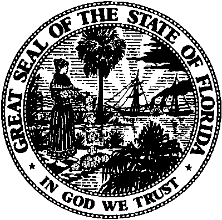 State of FloridaPublic Service CommissionCapital Circle Office Center ● 2540 Shumard Oak Boulevard
Tallahassee, Florida 32399-0850-M-E-M-O-R-A-N-D-U-M-Public Service CommissionCapital Circle Office Center ● 2540 Shumard Oak Boulevard
Tallahassee, Florida 32399-0850-M-E-M-O-R-A-N-D-U-M-DATE:June 1, 2023June 1, 2023June 1, 2023TO:Office of Commission Clerk (Teitzman)Office of Commission Clerk (Teitzman)Office of Commission Clerk (Teitzman)FROM:Division of Accounting and Finance (D. Buys, Mouring)Office of the General Counsel (Dose, J. Crawford)Division of Accounting and Finance (D. Buys, Mouring)Office of the General Counsel (Dose, J. Crawford)Division of Accounting and Finance (D. Buys, Mouring)Office of the General Counsel (Dose, J. Crawford)RE:Docket No. 20230006-WS – Water and wastewater industry annual reestablishment of authorized range of return on common equity for water and wastewater utilities pursuant to Section 367.081(4)(f), F.S.Docket No. 20230006-WS – Water and wastewater industry annual reestablishment of authorized range of return on common equity for water and wastewater utilities pursuant to Section 367.081(4)(f), F.S.Docket No. 20230006-WS – Water and wastewater industry annual reestablishment of authorized range of return on common equity for water and wastewater utilities pursuant to Section 367.081(4)(f), F.S.AGENDA:06/13/23 – Regular Agenda – Proposed Agency Action – Interested Persons May Participate06/13/23 – Regular Agenda – Proposed Agency Action – Interested Persons May Participate06/13/23 – Regular Agenda – Proposed Agency Action – Interested Persons May ParticipateCOMMISSIONERS ASSIGNED:COMMISSIONERS ASSIGNED:COMMISSIONERS ASSIGNED:All CommissionersPREHEARING OFFICER:PREHEARING OFFICER:PREHEARING OFFICER:PassidomoCRITICAL DATES:CRITICAL DATES:CRITICAL DATES:NoneSPECIAL INSTRUCTIONS:SPECIAL INSTRUCTIONS:SPECIAL INSTRUCTIONS:NoneDCF Model7.07%CAPM10.58%Average8.83%Bond Yield Differential0.48%Private Placement Premium0.50%Small Utility Risk Premium0.50%Adjusted ROE Average10.31%Adj. To Reflect Required Equity Return at a 40% Equity Ratio0.36%Upper Range of ROE10.67%UpdatedCurrentlyResultsIn Effect(1) DCF ROE for Proxy Group7.07%6.65%(2) CAPM ROE for Proxy Group10.58%10.35%AVERAGE8.83%8.50%Bond Yield Differential0.48%0.49%Private Placement Premium0.50%0.50%Small-Utility Risk Premium0.50%0.50%Adjustment to Reflect Required EquityReturn at a 40% Equity Ratio0.36%0.46%Cost of Equity for Average FloridaWAW Utility at 40% Equity Ratio10.67%10.45%WeightedMarginalMarginalCapital ComponentRatioCost RateCost RateCommon Equity44.29%                10.31%4.56%Total Debt55.71%7.00%*3.90%100.00%8.46%WeightedMarginalMarginalCapital ComponentRatioCost RateCost RateCommon Equity40.00                10.67%4.26%Total Debt60.007.00%*4.20%100.00%8.46%     DCFSTOCK PRICESTOCK PRICESTOCK PRICESTOCK PRICEDCFDCFDCFWeightedCOMPANYHigh Low Avg.ResultsResultsWeightWeightWeightResultsResultsAtmos Energy Corporation116.37111.11113.748.01%8.01%19.76%19.76%19.76%1.58%1.58%NiSource, Inc.28.8227.7628.298.60%8.60%13.02%13.02%13.02%1.12%1.12%Northwest Natural Holding48.8146.9047.867.36%7.36%2.01%2.01%2.01%0.15%0.15%ONE Gas, Inc.82.6877.1079.897.31%7.31%5.21%5.21%5.21%0.38%0.38%Spire, Inc.71.5267.6569.597.60%7.60%4.50%4.50%4.50%0.34%0.34%American States Water93.8588.6891.266.74%6.74%3.79%3.79%3.79%0.26%0.26%American Water Works152.42145.44148.936.25%6.25%30.53%30.53%30.53%1.91%1.91%Essential Utilities, Inc. 45.0342.6343.836.19%6.19%13.14%13.14%13.14%0.81%0.81%California Water Services 61.1256.7758.946.83%6.83%3.79%3.79%3.79%0.26%0.26%Middlesex Water81.3374.0777.707.57%7.57%1.54%1.54%1.54%0.12%0.12%SJW Group80.8076.1578.485.46%5.46%2.72%2.72%2.72%0.15%0.15%Average Weighted DCF Result:Average Weighted DCF Result:Average Weighted DCF Result:Average Weighted DCF Result:Average Weighted DCF Result:Average Weighted DCF Result:Average Weighted DCF Result:Average Weighted DCF Result:7.07%7.07%3Q 20224Q 20221Q 20232Q 20233Q 20233.80%3.80%3.80%3.70%3.70%Credit Rating(A)Spread(A-)Spread(BBB+)Spread(BBB)Spread(BBB-)0.1210.1210.1210.121120-Month Avg. Spread:120-Month Avg. Spread:0.121%0.121%Total Equity BondTotal Equity BondYield DifferentialYield Differential0.121% x 4 = 0.484%0.121% x 4 = 0.484%0.121% x 4 = 0.484%0.121% x 4 = 0.484%2Q 20233Q 20234Q 20231Q 2024Forecast Corporate Baa Bond5.806.005.905.80Average Forecasted CorporateBaa Bond Rate5.875%UpdatedCurrentlyResultsIn EffectPrivate Placement Premium0.50%0.50%Small-Utility Risk Premium0.50%0.50%Assumed Bond Yield for Baa3 Utilities6.00%5.10%Assumed Bond Yield for Florida WAW Utilities7.00%6.10%S&PV/L MarketEquityValueValue LineBondRegulatedCapitalEquityRatioLineBetaCompanyRatingRevenue(Millions $)Ratio(Weighted)Beta(Weighted)Atmos Energy CorporationA-96.04%16,70053.62%10.60%0.850.1680NiSource, Inc.BBB+68.71%11,00041.12%5.35%0.900.1172Northwest Natural HoldingA+95.40%1,70042.43%0.85%0.800.0161One Gas, Inc.A-99.36%4,40044.41%2.31%0.800.0417Spire Inc.A-88.52%3,80041.34%1.86%0.850.0382American States WaterA+69.29%3,20050.25%1.90%0.700.0265American Water WorksA85.67%25,80038.32%11.70%0.900.2748Essential Utilities, Inc.A96.80%11,10043.95%5.77%0.950.1248Cal. Water Serv. GroupA+94.14%3,20054.02%2.05%0.700.0265Middlesex WaterA93.03%1,30052.29%0.80%0.750.0115SJW GroupA-97.15%2,30040.15%1.09%0.800.0218AverageA89.47% $84,50045.63%44.29%0.8200.867